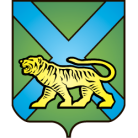 ТЕРРИТОРИАЛЬНАЯ ИЗБИРАТЕЛЬНАЯ КОМИССИЯ
ГОРОДА УССУРИЙСКАРЕШЕНИЕг. Уссурийск
О назначении К. С. Белоножко,О.В. Сивоконевучленом участковой избирательной комиссиис правом решающего голосаизбирательного участка № 2869На основании решений территориальной избирательной комиссии города Уссурийска от 30 ноября 2017 года № 57/367 «Об освобождении Н.А. Разномасцевой от обязанностей члена участковой избирательной комиссии  с правом решающего голоса  избирательного участка № 2869», от 19 февраля  2018 года № 66/496 «Об освобождении Обозной Е.Н. от обязанностей члена участковой избирательной комиссии с правом решающего голоса избирательного участка № 2869», в соответствии с частью 7 статьи 28 Федерального закона «Об основных гарантиях избирательных прав и права на участие в референдуме граждан Российской Федерации», частью 8 статьи 31 Избирательного кодекса Приморского края,  решением Избирательной комиссии Приморского края от 05 февраля  2018 года № 54/549 «О кандидатурах, дополнительно зачисленных в резерв составов участковых комиссий Приморского края избирательных участков  с № 3801 по № 3831, с № 2880 по № 2899, группы с № 2801 по № 2869»  территориальная избирательная комиссия города УссурийскаРЕШИЛА:Назначить членом участковой избирательной комиссии с правом решающего голоса избирательного участка № 2869:Белоножко Константин Сергеевич, 22.04.1992 года рождения, образование среднее профессиональное, методиста МБО УДО «Центр детского творчества», кандидатура предложена Уссурийской женской общественной Организацией «ЖЕНЩИНЫ УССУРИЙСКА»;Сивоконеву Ольгу Викторовну, 17.07.1970 года рождения, образование среднее, ведущего специалиста по кадрам ООО «РН-Востокнефтепродукт», кандидатура предложена собранием избирателей по месту работы: ООО «РН-Востокнефтепродукт».Направить настоящее решение в участковую избирательную комиссию избирательного участка № 2869 для сведения и ознакомления. Выдать члену участковой избирательной комиссии с правом решающего голоса избирательного участка № 2869 Белоножко К.С., Сивоконевой О.В.  удостоверения установленного образца.Разместить настоящее решение на официальном сайте администрации Уссурийского городского округа в разделе «Территориальная избирательная комиссия города Уссурийска» в информационно-телекоммуникационной сети «Интернет».Председатель комиссии	                                 	            О.М. МихайловаСекретарь комиссии					                          С.В. Хамайко19 февраля 2018 года                        № 66/497